PressmeddelandeTidpunkt för utskick: 13/8Alkobommar på turnéI Stockholms frihamn måste alla förare som anländer med färjorna genomföra en nykterhetskontroll med utandningsprov vid en så kallad alkobom. Systemet med alkobommarna är utvecklat av MHF. Under hösten kommer MHF att turnera runt i landet med en mobil alkobom och en buss med kontrollrum.– Inom kort kommer alkobommar att finnas på många fler platser. Inte bara hamnar, det finns många andra platser där nykterhet är helt centralt. Gensvaret när vi visar dem är enormt säger MHF:s VD Göran Sydhage.Den som stoppas av alkobommen i Frihamnen tas om hand av Polisen, Tullverket eller Kustbevakningen. Kombinationen av informationsspridning, mätteknik och trafikledningscentral har gett goda resultat vid de båda försöksprojekten som genomförts. Förarna informeras i förväg om att kontrollerna sker och hur man gör för att avge utandningsprov. Mättekniken är snabb och exakt och trafikledningscentralen i Tibro samordnar med polis, tull och kustbevakning.Vid sitt besök i Frihamnen i våras sade infrastrukturminister Anna Johansson: – Försöken i Stockholm och Göteborg har varit väldigt lyckade. Vi hoppas kunna utvidga alkobommarna till fler hamnar och permanenta dem. Nu ska vi titta på hur det skulle kunna finansieras.MHF kommer att synas mycket under hösten. Syftet med turnén är att visa hur alkobommarna fungerar rent konkret. MHF inbjuder till resonemang om hur detta kan användas i många andra sammanhang. Flygplatser, industrier med mera. Separata pressvisningar bokas efter önskemål. Man kommer att berätta om hur systemet fungerar och besökare kommer att själva kunna testa bommen på riktigt. Privatpersoner, myndigheter och förtroendevalda och andra intresserade är välkomna.Här är den planerade turnéplanen, flera orter och datum tillkommer:Datum	Plats	Tid17 augusti	Karlstad	09.00–12.00. 18 augusti	Örebro 	09.00–12.00 19 augusti	Borlänge	09.00–12.00 (prel)2 september	Norrtälje 	09.30–12.002 september	Österåker	14.00–16.00 (prel)18-19 september	Skåne 	(flera platser)24 september	Sundsvall	(prel)25 september	Skellefteå	09.30–11.00 (prel)26 september	Luleå 	HeldagVill du ha alkobommen till din ort? Kontakta MHF i din region.http://mhf.se/sv-SE/vi-finns-nara-dig/karta-regioneravdelningar/– Det känns mycket lovande att infrastrukturministern vill satsa på fler alkobommar. Vi har visat hur väl det kan fungera i praktiken och nu hoppas vi att processen fram till ett konkret beslut om utvidgning av verksamheten ska flyta smidigt, säger Göran Sydhage, vd MHF.Kontakt:Göran Sydhage, VD MHF, 0765-48 97 19, goran.sydhage@mhf.seMicke Valier, kommunikationsansvarig MHF, 0765-48 97 20, micke.valier@mhf.se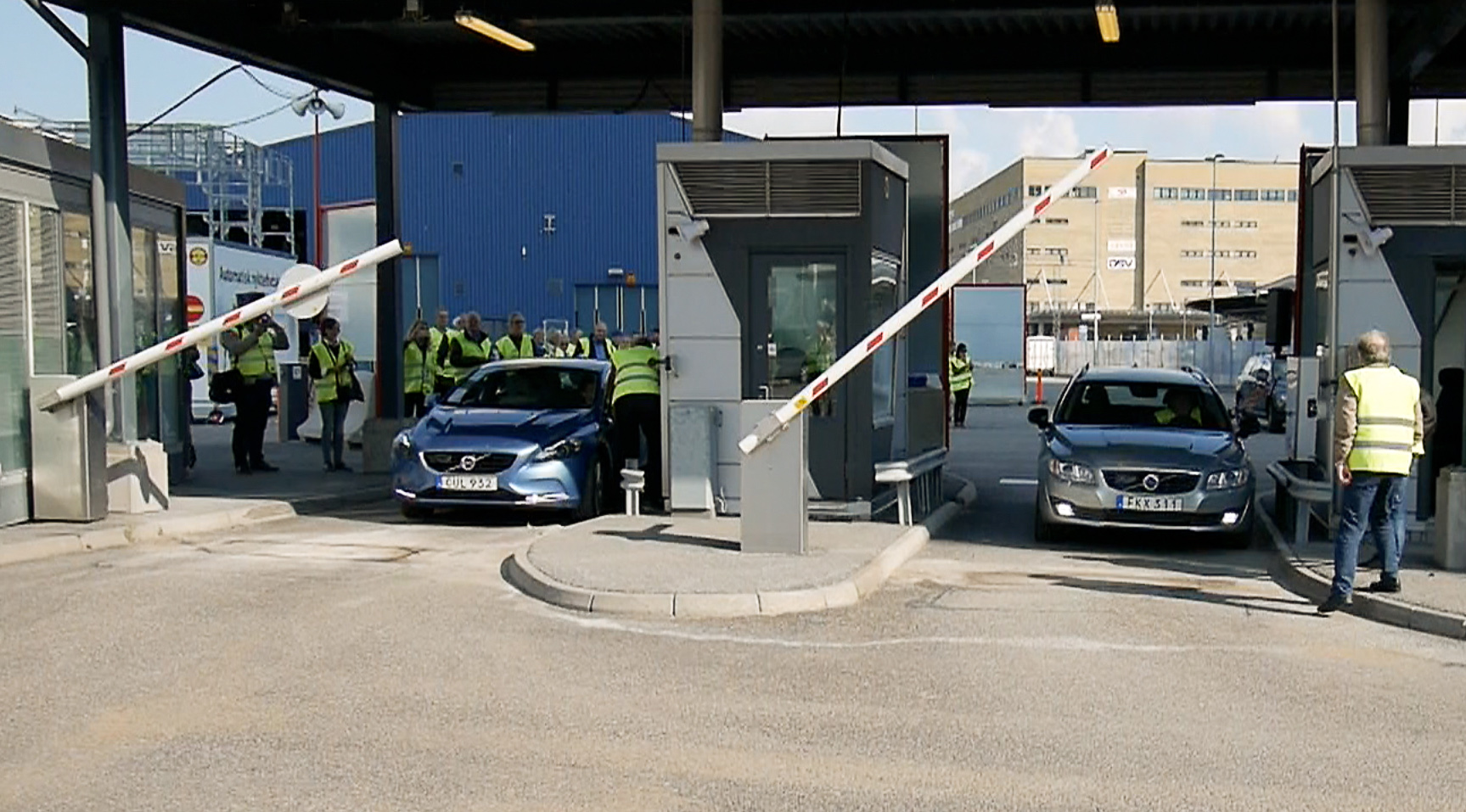 